令和６年５月吉日関係各位在宅医療トレーニングセンターオンライン研修「在宅医療に関わる職種なら誰もが知っておきたい、脳卒中者の在宅リハビリテーションのポイント！」平素より本会活動につきましては、格別なご理解とご協力を賜り厚く御礼申し上げます。さて、この度下記の日程でオンライン研修の開催についてご案内致します。今回の研修は在宅での脳卒中リハビリテーションについてご講義頂きます。事前質問を受け付けますので在宅での困りごとについて相談できる機会となっております。つきましては、貴会からご参加を賜りたく、開催についてご高配賜ますようよろしくお願い申し上げます。記１．開催日：令和６年７月１８日（木）１３：００～１４：３０２．研修会名：「在宅医療に関わる職種なら誰もが知っておきたい、脳卒中者の在宅リハビリテーションのポイント！」３．開催形式：オンライン研修４．講師：湘南医療大学　保健医療学部　リハビリテーション学科理学療法学専攻　講師　大村　優慈　様５．対　　　象：神奈川県内に従事する在宅医療に関わる全職種　　　　　　　　離職中や勉強中など在宅医療にご興味がある方６．定　　　員：先着　１００名　７　申込方法：申込専用フォームよりお申込みください　　　　　　　　　詳細は、別紙要領をご参照ください。８　主催：公益社団法人神奈川県医師会在宅医療トレーニングセンター神奈川県医師会　在宅医療トレーニングセンターTEL045-453-8666／ FAX045-453-8704電子メール：info@zaitaku-toresen.jp ホームページ：https://zaitaku-toresen.jp/別　紙　神奈川県医師会在宅医療トレーニングセンター　研修会申込要領■　ご準備いただくもの　・参加者メールアドレス　・受講される端末（パソコン ・ タブレット ・ スマートフォン　など）　・イヤホン（任意）　・ネット環境（通信料がかかるため、Wi-Fiや定額パケット環境での参加を強く推奨します。）■　申込にあたってのご確認、留意事項　・セミナーの録音・録画・スクリーンショット等、および資料の２次利用、詳細内容のSNS等への投稿は固くお断りいたします。　・受講者様のＰＣ環境（セキュリティ環境、性能（CPU等）、インターネット接続回線等）によっては、正常に受講いただけない場合があります。必ず、事前にご確認ください。研修申込方法◆　申込専用フォームよりお申し込みください。　　　https://forms.gle/FuUNxQ9SntuXW9Qp6◆　申込送信後、自動返信メールが配信されます。（申込内容確認の返信です。）　　　自動返信メールをもって受付となりますので、研修終了後まで保存をお願い致します。　　 自動返信メールが届かない場合は、　　　・入力されたメールアドレスに間違いがないか？　　　・迷惑メールフォルダー等に振り分けられてないか？　のご確認をお願い致します。　◆　研修参加方法のご案内　　　研修日の一週間前後にメールにてご案内致します。　　　メールが届かない場合は、前日までにお知らせください。　◆　メルマガやＬＩＮＥで研修案内を受け取れます。ご不明な点等ございましたら、お気軽にお問合せ下さい。■　問い合わせ先　　在宅医療トレーニングセンター　　☏：045-453-8666　　✉：info@zaitaku-toresen.jp★メールマガジン下記URL または、QRコードよりご登録ください。https://forms.gle/peyY2aciPRKQSX687※同じアドレスで複数の登録は出来ません。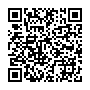 ★ＬＩＮＥ下記URL または、QRコードよりご登録ください。https://lin.ee/QgxZ1sM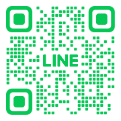 